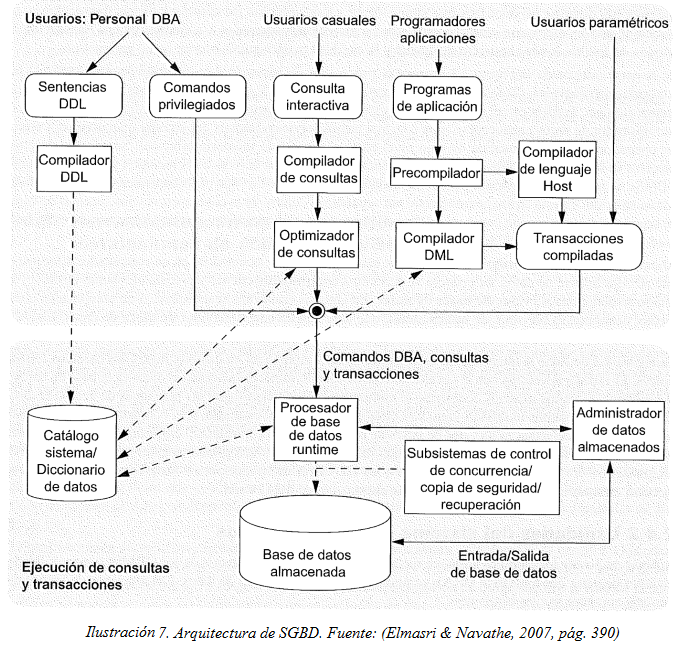 Figura 2. Arquitectura de SGBD